ГОСУДАРСТВЕННОЕ БЮДЖЕТНОЕ ОБРАЗОВАТЕЛЬНОЕ УЧРЕЖДЕНИЕВЫСШЕГО  ПРОФЕССИОНАЛЬНОГО  ОБРАЗОВАНИЯ«КРАСНОЯРСКИЙ  ГОСУДАРСТВЕННЫЙ  МЕДИЦИНСКИЙ  УНИВЕРСИТЕТ ИМЕНИ ПРОФЕССОРА В.Ф. ВОЙНО-ЯСЕНЕЦКОГО»МИНИСТЕРСТВА ЗДРАВООХРАНЕНИЯ рОССИЙСКОЙ ФЕДЕРАЦИИФАРМАЦЕВТИЧЕСКИЙ КОЛЛЕДЖДневник учебной практикиМДК 03.01. «Теория и практика лабораторных биохимических исследований»Байыр-оол Чимис Евгеньевна ФИОМесто прохождения практики: Фармацевтический колледж				               с «29» июня 2019 г.   по «5» июля 2019 г.Руководители практики: Лихошерстова Е.В.Методический – Ф.И.О. (его должность) ______________________________Красноярск 2019Содержание1. Цели и задачи практики2. Знания, умения, практический опыт, которыми должен овладеть студент после прохождения практики3. Тематический план4. График прохождения практики5. Инструктаж по технике безопасности6.  Содержание и объем проведенной работы7. Манипуляционный лист 8. Отчет (цифровой, текстовой)Цели и задачи практики:Закрепление в производственных условиях профессиональных умений и навыков по методам биохимических исследований.Расширение и углубление теоретических знаний и практических умений по методам биохимических исследований.Повышение профессиональной компетенции студентов и адаптации их на рабочем месте, проверка возможностей самостоятельной работы.Осуществление учета и анализ основных клинико-диагностических показателей, ведение документации.Воспитание трудовой дисциплины и профессиональной ответственности.Изучение основных форм и методов работы в биохимических лабораториях.Программа практики.    В результате прохождения практики студенты должны уметь самостоятельно:Организовать рабочее место для проведения лабораторных исследований.Подготовить лабораторную посуду, инструментарий и оборудование для анализов.Приготовить растворы, реактивы, дезинфицирующие растворы.Провести дезинфекцию биоматериала, отработанной посуды, стерилизацию инструментария и лабораторной посуды.Провести прием, маркировку, регистрацию и хранение поступившего биоматериала.Регистрировать проведенные исследования.Вести учетно-отчетную документацию.Пользоваться приборами в лаборатории.Выполнять методики определения веществ согласно алгоритмамСтроить калибровочные графики.По окончании практики студент долженпредставить в колледж следующие документы:Дневник с оценкой за практику, заверенный подписью общего руководителя и печатью ЛПУ.Текстовый отчет по практике (положительные и отрицательные стороны практики, предложения по улучшению подготовки в колледже, организации и проведению практики).Выполненную самостоятельную работу.В результате производственной практики обучающийся должен:Приобрести практический опыт:- определения показателей белкового, липидного, углеводного и минерального обменов, активности ферментов, белков острой фазы, показателей гемостазаОсвоить умения:- готовить материал к биохимическим исследованиям;- определять биохимические показатели крови, мочи, ликвора; - работать на биохимических анализаторах; - вести учетно-отчетную документацию; - принимать, регистрировать, отбирать клинический материал;Знать:- задачи, структуру, оборудование, правила работы и техники безопасности в биохимической лаборатории;- особенности подготовки пациента к биохимическим лабораторным исследованиям;- основные методы и диагностическое значение биохимических исследований крови, мочи, ликвора и т.д.;- основы гомеостаза; биохимические механизмы сохранения гомеостаза;- нормальную физиологию обмена белков, углеводов, липидов, ферментов, гормонов, водно-минерального, кислотно-основного состояния; причины и виды патологии обменных процессов;Тематический план учебной практикиГрафик  выхода на практикуЛИСТ ЛАБОРАТОРНЫХ ИССЛЕДОВАНИЙПЕРЕЧЕНЬ ПРАКТИЧЕСКИХ ЗАДАНИЙ, ВЫНОСИМЫХ НА ДИФЗАЧЕТ ПО УЧЕБНОЙ ПРАКТИКЕ  Теория и практика  лабораторных биохимических  исследований Центрифугирование образца. Отделение осадка от надосадочной жидкостиФотометрирование образца.Построение калибровочного графика.Выбор дозатора, установление необходимого объема, работа дозатором.Приготовление раствора приблизительной концентрации из навескиПриготовление раствора приблизительной концентрации разбавлением Приготовление раствора точной  концентрации из навескиПриготовление раствора точной концентрации разбавлениемПриготовление раствора из фиксанала.Проведение титриметрического метода исследования.11. Проведение дезинфекции лабораторного инструментария, посуды. ОТЧЕТ ПО УЧЕБНОЙ ПРАКТИКЕ Ф.И.О. обучающегося  Байыр-оол Чимис ЕвгеньевнаГруппы 206-2  специальности    Лабораторная диагностика   Проходившего (ей) учебную практику с 29 июня  по 05 июля 2019 г За время прохождения практики мною выполнены следующие объемы работ: 1.Цифровой отчетДень 1.Тема: Техника безопасности при работе в КДЛ.Техника безопасности при работе с химическими реактивамиПеред работой проверяется исправность электрооборудования, наличие заземления.При определении запаха химических веществ, следует нюхать осторожно, направляя движением руки.Нагревание обычной посуды на открытом огне без асбестовой сетки запрещается.При нагревании жидкости в пробирке держат ее отверстие в сторону от себя и от других.Работа с ядовитыми веществами, а также с органическими растворителями проводится только в вытяжных шкафах.Работу с ядовитыми веществами проводят в резиновых перчатках и защитных очках.Щелочи следует брать из банки щипцами.Смешивание и разбрызгивание химических реактивов сопровождается выделением тепла следует проводить в термостойкой или фарфоровой посуде.Нагревание ядовитых веществ, проводится в круглодонных колбах.Работать в специальной одежде (халат, шапочка, сменная обувь)Техника безопасности при работе с биологическим материаломРаботать с биологическим материалом необходимо в специальной одежде (халат, шапочка, сменная обувь), при угрозе разбрызгивание крови- маска, защитных очках в фартуке.Все повреждения на коже рук должны быть заклеены лейкопластырем, необходимо избегать порезов и уколов.Запрещается пипетирование крови ртом, необходимо использовать резиновые груши или автоматические дозаторы.По окончании работы проводят дезинфекцию рабочего стола.Дезинфекция. Дезинфицирующие растворы.Характеристика дезинфицирующих средствДезинфекция оборудования, посуды, биоматериалаДень 2.Тема: Работа с аппаратурой и приборами КДЛ.1.Заполнить таблицуНазначение приборов КДЛ2.Записать правила и последовательность работы на приборах: ФЭК, центрифуга, термостат, сушильный шкаф.Правила и последовательность работы на приборе ФЭКПрисоединить колориметр к сети;Включить тумблер «Сеть»;Открыть крышку кюветного отделения;Выдержать колориметр во включенном состоянии 15 мин;Нажать клавишу «Ш» (0), измерить нулевой отсчет;Установить в кюветное отделение кюветы с контрольным раствором (в дальнее гнездо кюветодержателя) и исследуемый раствор (в ближнее гнездо);Установить необходимый светофильтр и соответствующий фотоприемник;Ручку кюветодержателя установить в правое положение;Закрыть крышку кюветного отделения, нажать клавишу «К» (1);Ручку кюветодержателя установить в правое положение;Нажать клавишу «Д» (5). Отсчет на цифровом табло справа от мигающей запятой соответствует оптической плотности исследуемого раствора.Правила и последовательность работы с термостатомАлгоритм работы:Термостат включают в сеть поворотом тумблера в положении «Сеть» (при этом загорается правая сигнальная лампочка – нагреватель включен);Выставляют нужную температуру;По движении заданной температуры загорается левая лампочка (нагреватель отключен), а правая выключается;Если надо, включают кнопку «ускоренный разогрев», при этом загораются обе лампочки.Правила работы:Не включать термостат без заземления;Запрещается помещать в камеру термостата материалы, воспламеняющиеся при температуре термостатирования;При работе на аппарате необходимо стоять на сухом полу и резиновом коврике;Не прикасаться к приборам и розеткам мокрыми руками;Не снимать кожух с включенного в сеть аппарата;Запрещается открывать термостат во время работы;Исследуемый материал помещают в термостат в стеклянной или пластиковой посуде;Запрещается помещать посуду на дно термостатаПравила и последовательность работы с центрифугойАлгоритм работы:Включить прибор в сеть;Нажать кнопку «Сеть», открыть крышку;Составить пробирки, в соответствии с правилом;Закрыть крышку;Задать время и скорость вращения ротора (скорость от 200 об/мин до 3000 об/мин);Нажать кнопку «Старт»Открыть крышку можно после полной остановки.Правила работы:Центрифуга должна стоять на устойчивом, тяжелом столе;Во время центрифугирования крышка центрифуги должна быть плотно закрыта;Центрифугировать можно только четное число пробирок, с равным количеством по весу вещества, поставленных одни против другой (если число пробирок нечетное ставят одну пробирку с дистиллированной водой в том же объеме, что и остальные);После выключения центрифуги нужно подождать, пока не закончится вращение, а затем уже открывать крышку.Правила работы с сушильным шкафомАлгоритм работы:Перед началом эксплуатации сушильного шкафа необходимо произвести его сушку (нагревают шкаф до 149-200°C и выдерживают 1-2 часа);Установить загрузку на полки рабочей камеры, для равномерного нагрева необходимо, чтобы объем садки был не более 70 % от объема рабочего пространства;Плотно закрыть дверцу;Установить указатель терморегулятора шкафа на нужную температуру;Перевести терморегулятор на положение 1;Включить нагреватели сушильного шкафа при помощи универсального переключателя.Правила работы: Проверить заземление;Проверить исправность токоведущих частей; Загрузку шкафа производить при температуре не выше 40-50°C; Загружать, выгружать шкаф во время работы шкафа запрещается; Запрещается помещать в шкаф воспламеняющиеся и горючие материалы;Выгрузку шкафа производить при температуре не выше 40-60°C.Таблица перевода объемов выраженных  мл/мклОпределение цены деления мерной посудыРасчеты:(20-10):10=1      0,2-0,1/10=0,01;       2-1/10=0,1(20-10):10=1      0,4-0,2/10=0,02;(100-50):10=5    1-0,5/10=0,05День 3. Тема: Приготовление растворов технических и аналитических концентрацийРешите предложенные задачи.Составьте алгоритм приготовления растворов заданной концентрации.Приготовьте предложенный раствор согласно алгоритму.Приготовить 100 мл. 0,2н. раствора NaOH  из сухой навески. 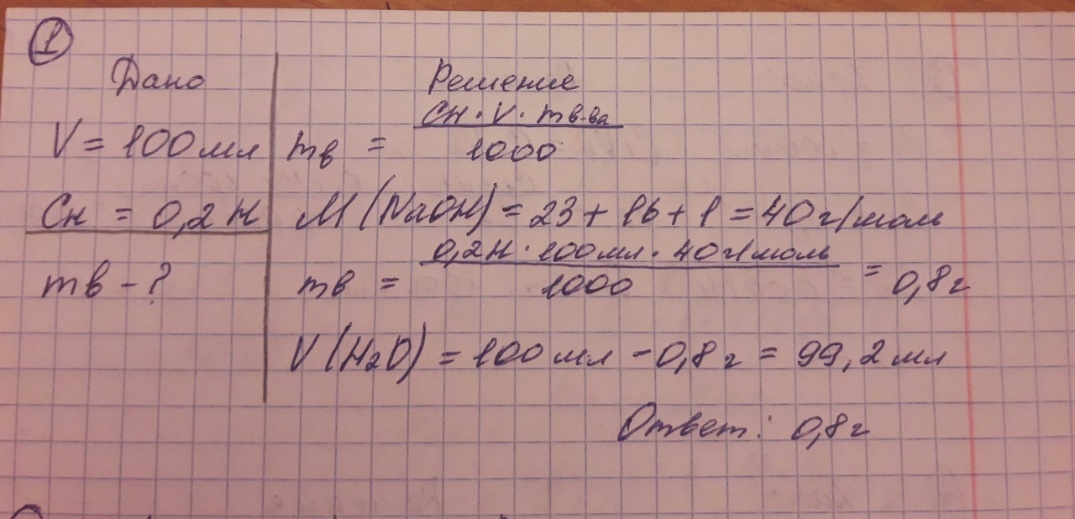 Приготовить   5% раствора хлорида кальция из кристаллогидрата СаСI2*6H2O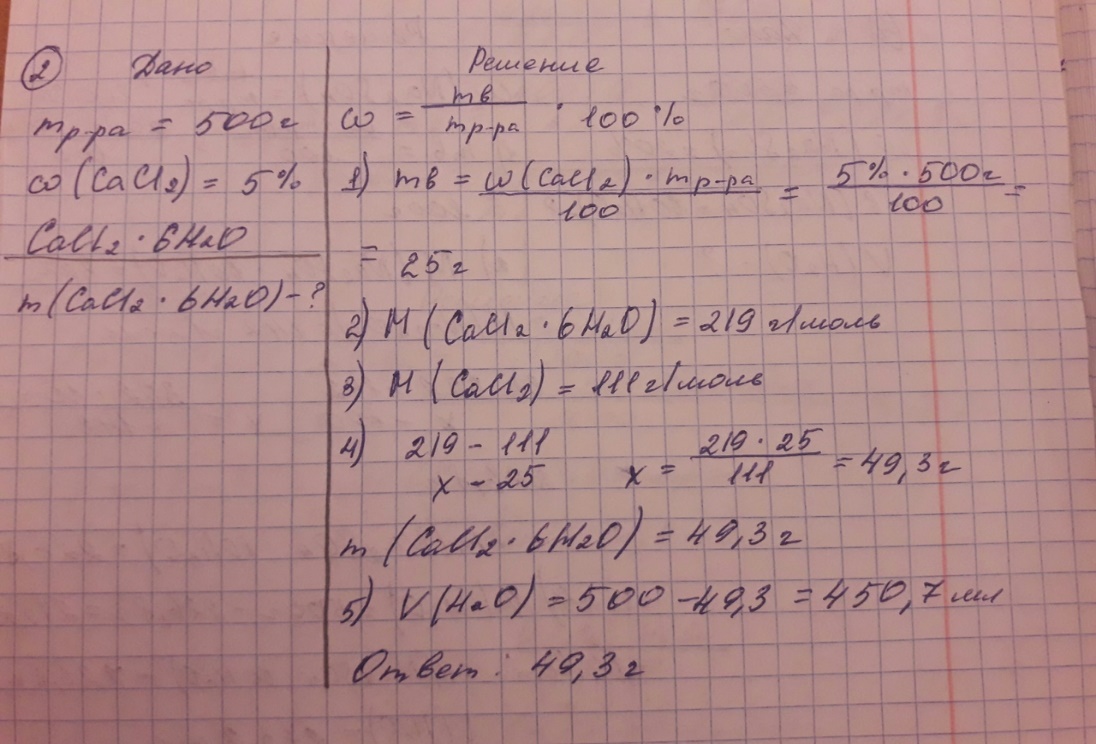 Для проведения качественного анализа в лаборатории требуется приготовить методом разбавления 100 мл. 0,001н раствора гидроксида натрия из 0,1н. 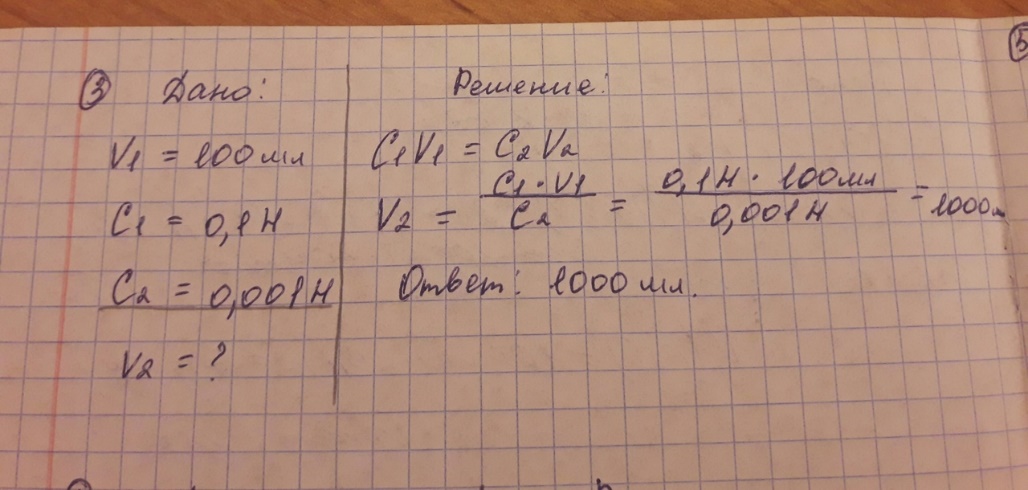 Определите массу Na2SO4 *10H2O и объем воды, необходимые для приготовления  500г 20% сульфата натрия.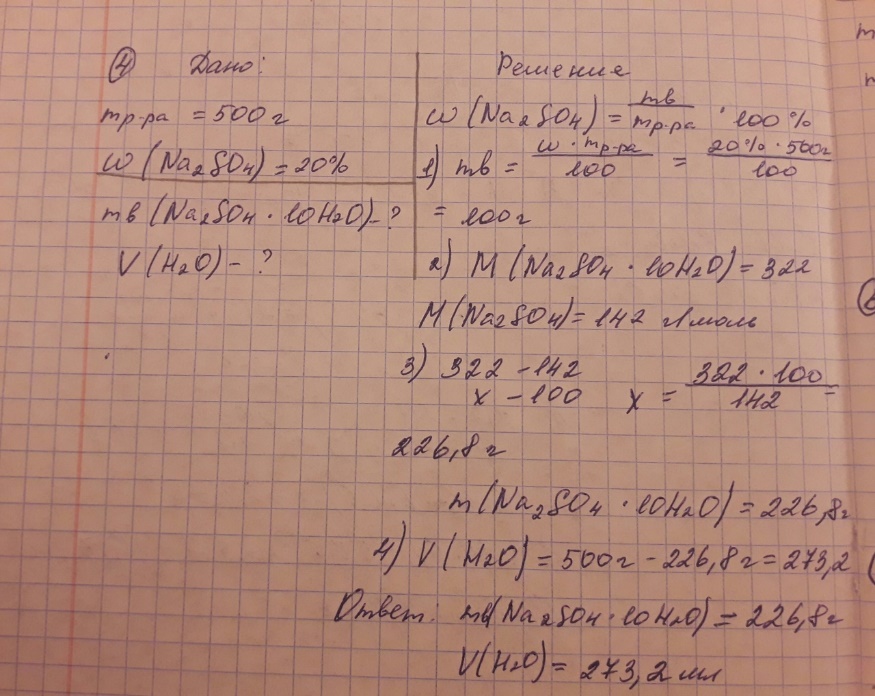 Сколько мл раствора с массовой долей 30% и раствора с массовой долей 8% серной  кислоты надо взять для приготовления 400г раствора с массовой долей 12%.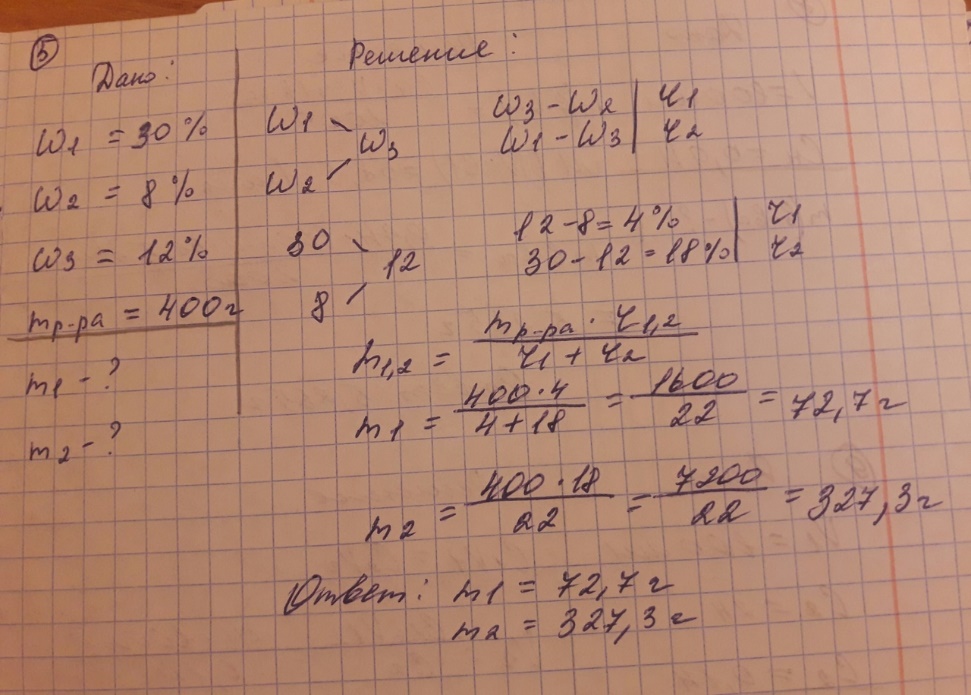 Определите массу роданида калия KSCN, необходимую для приготовления 200 мл  2н раствора. 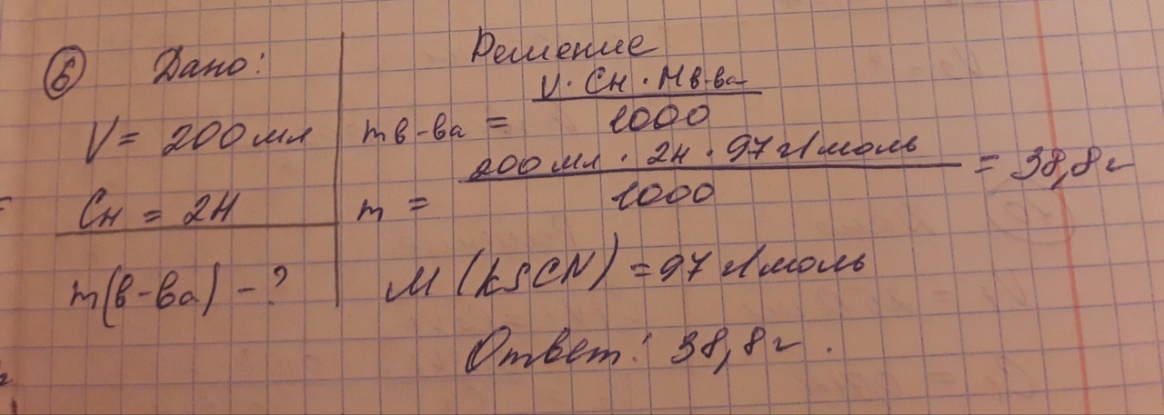 Приготовить 400 мл 0,5М раствора NaOH.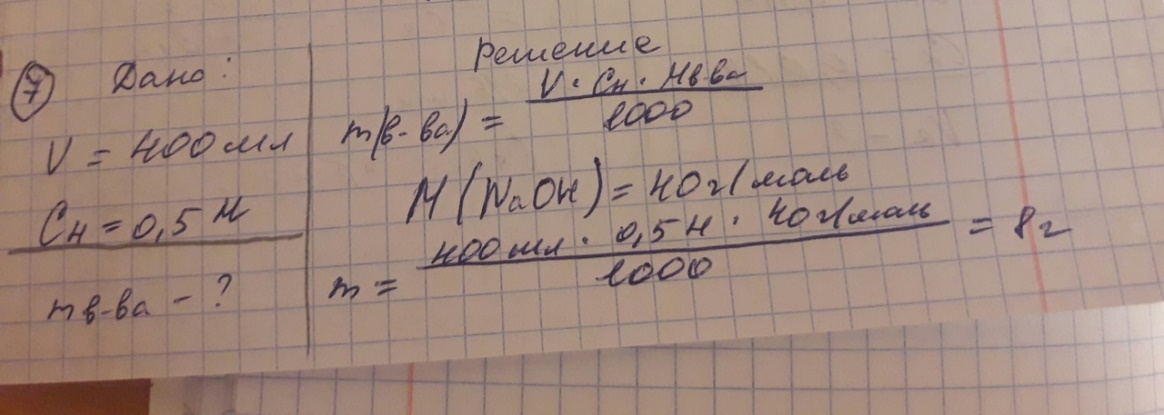 Приготовить 100мл. изотонического раствора. 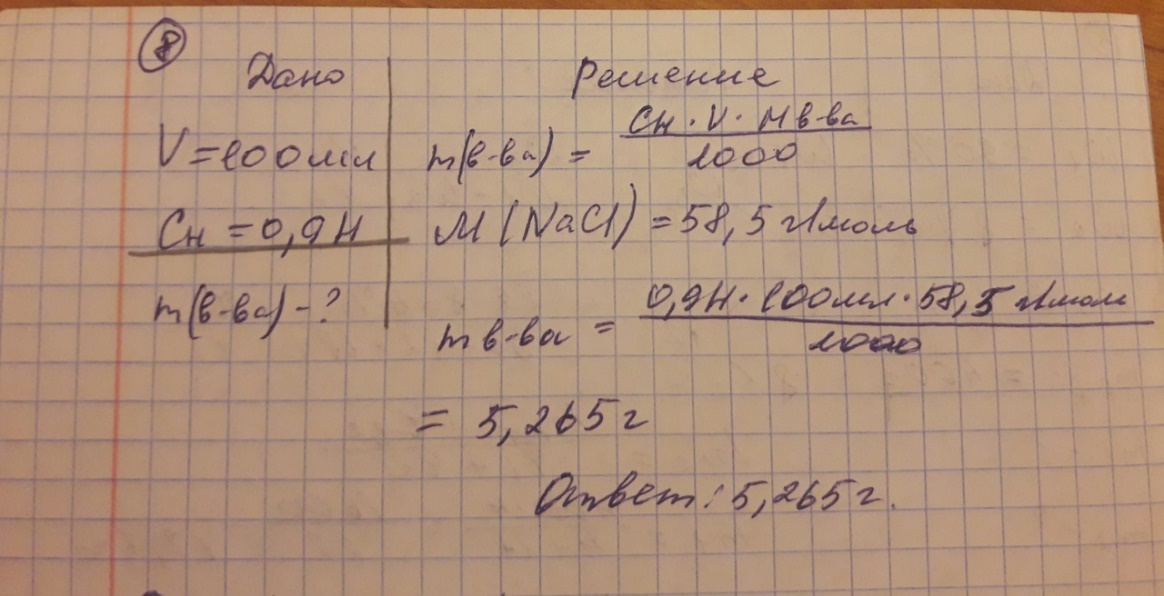 Приготовить методом разбавления 100мл.0,1н раствора серной кислоты из 2н. 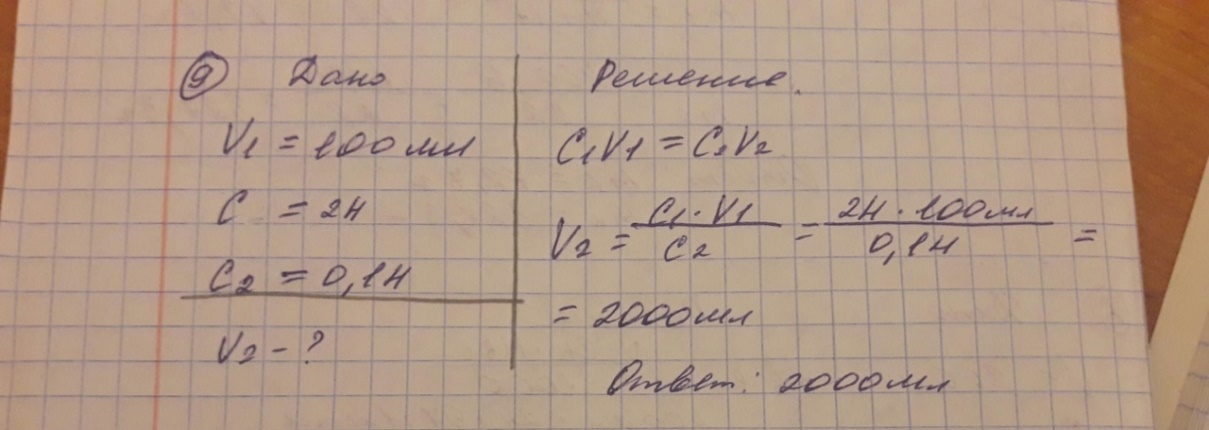 Приготовить методом разбавления 250мл.0,01н раствора гидроксида натрия из 0,1н раствора. 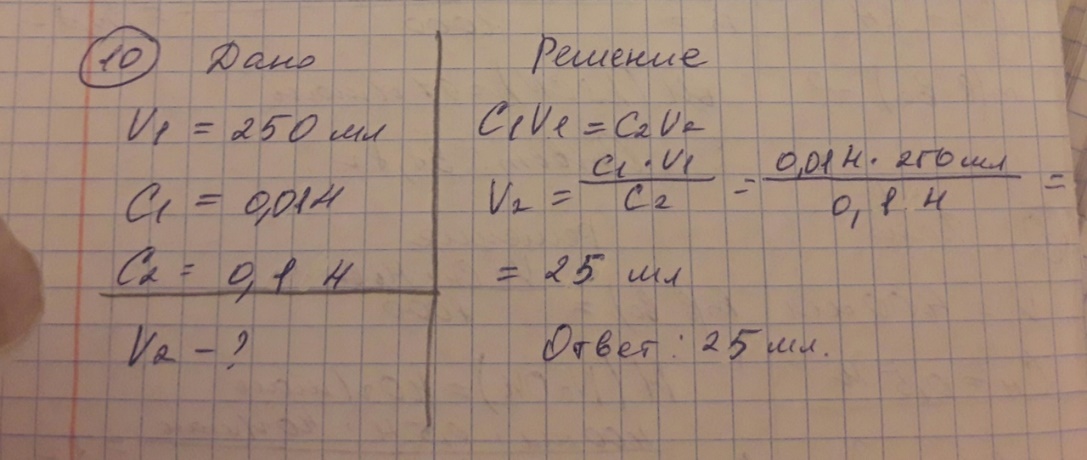 Определите массу хлорида кальция и объем воды, необходимые для приготовления  50г.8%-ного раствора. 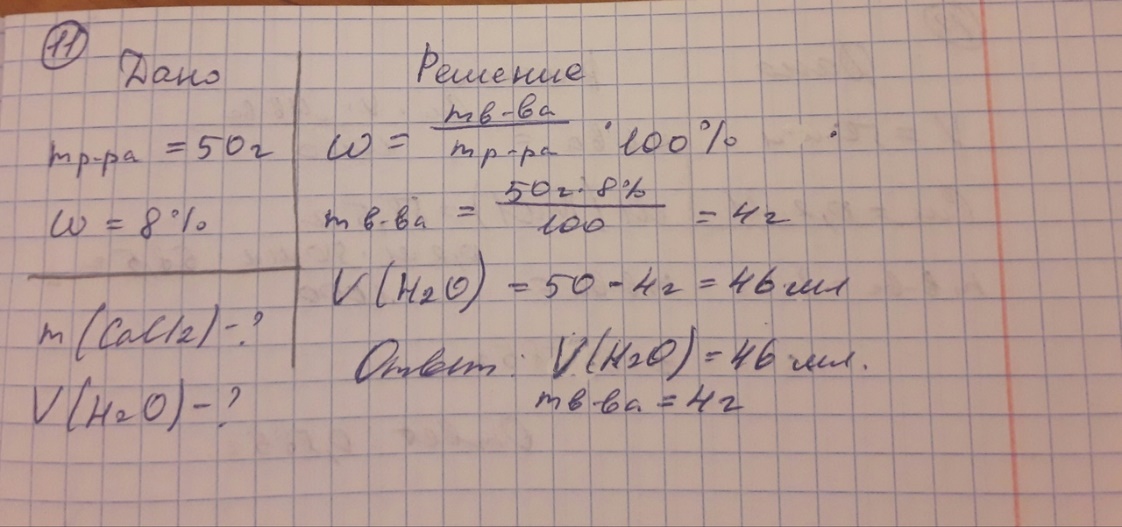 Приготовить 6%   раствор серной кислоты масса раствора 480г исходя из 96%-го. 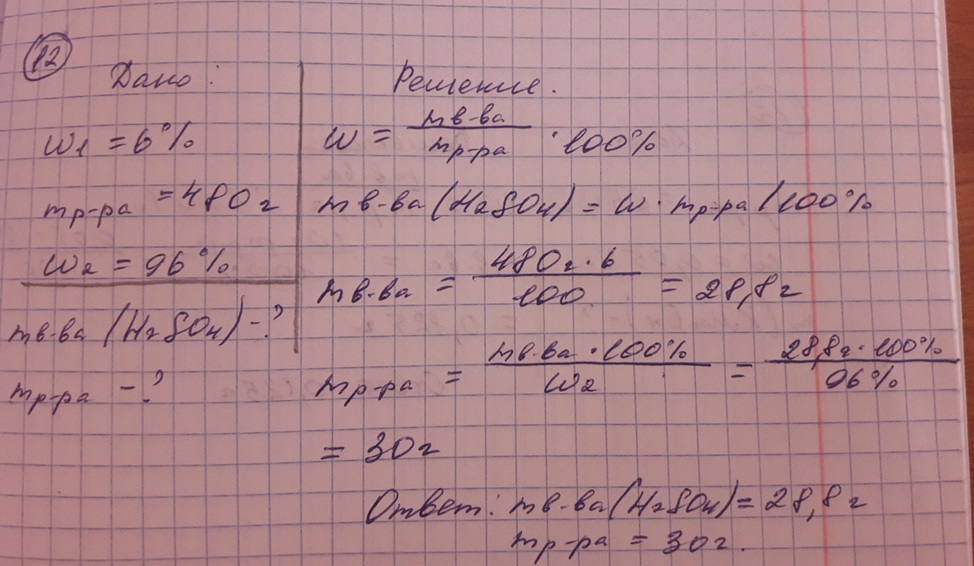 Приготовить 50 мл 0,2М раствора хлорида натрия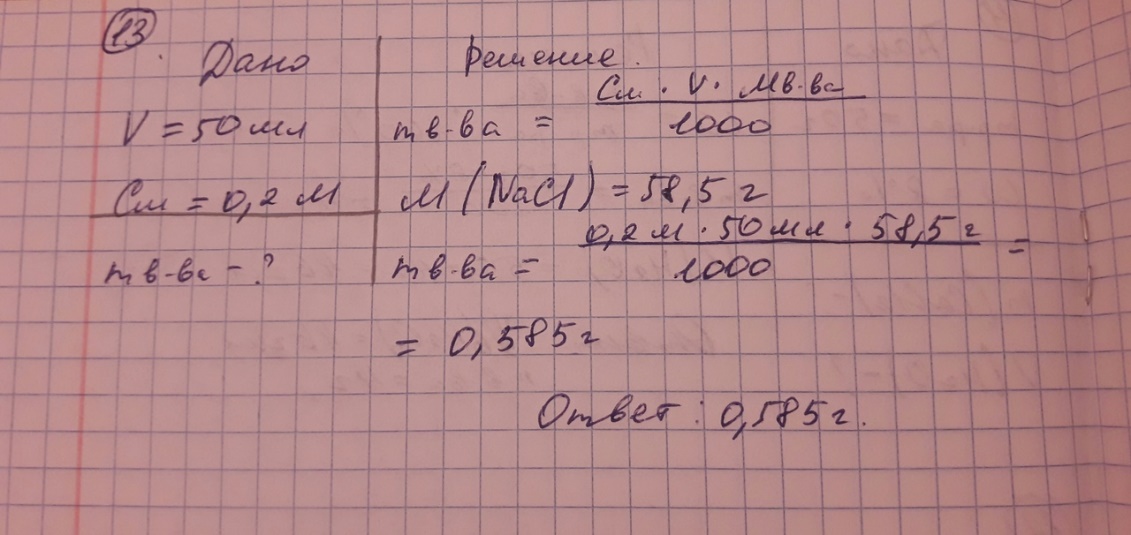 Алгоритм приготовления раствора заданной концентрации Приготовить посуду и оборудование мерная колба на 50 мл, воронка, химический стакан, лопатка, аптечные весы, разновесы, глазная пипетка; На весах отвешать 58,5г NaCl. Разновесы: 50г, 5г, 2г, 1г, 500мг; 
 NaCl через воронку высыпать в мерную колбу; В мерную колбу налить 1/3 объема воды. Перемешать;  Добавить воды ниже риска на 1 см; Докапать в оставшееся пространство пипеткой воду; Разлить по склянкам и наклеить этикетки.Определите массу кристаллической соды Na2CO3*10Н2О, необходимую для  приготовления 500мл 0,5 н раствора. 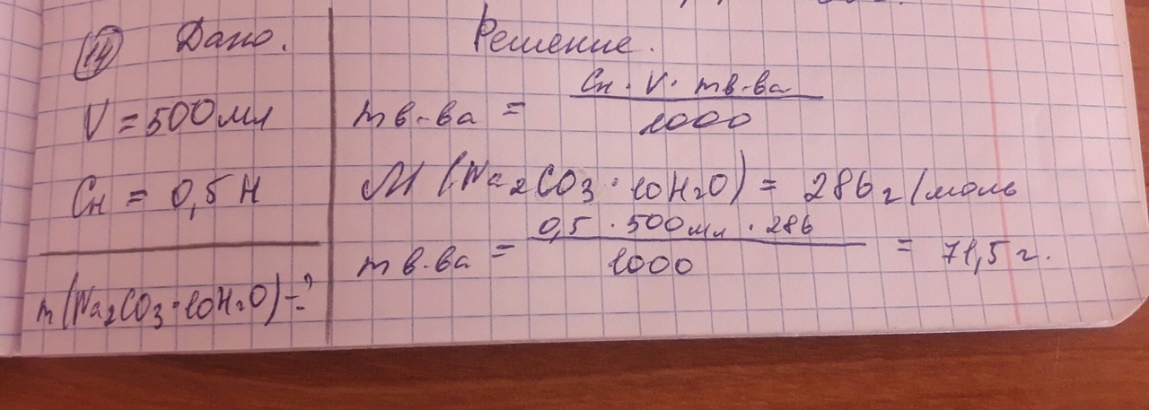 Приготовить перманганата калия масса раствора 250г с массовой долей растворенного вещества 0,05%. 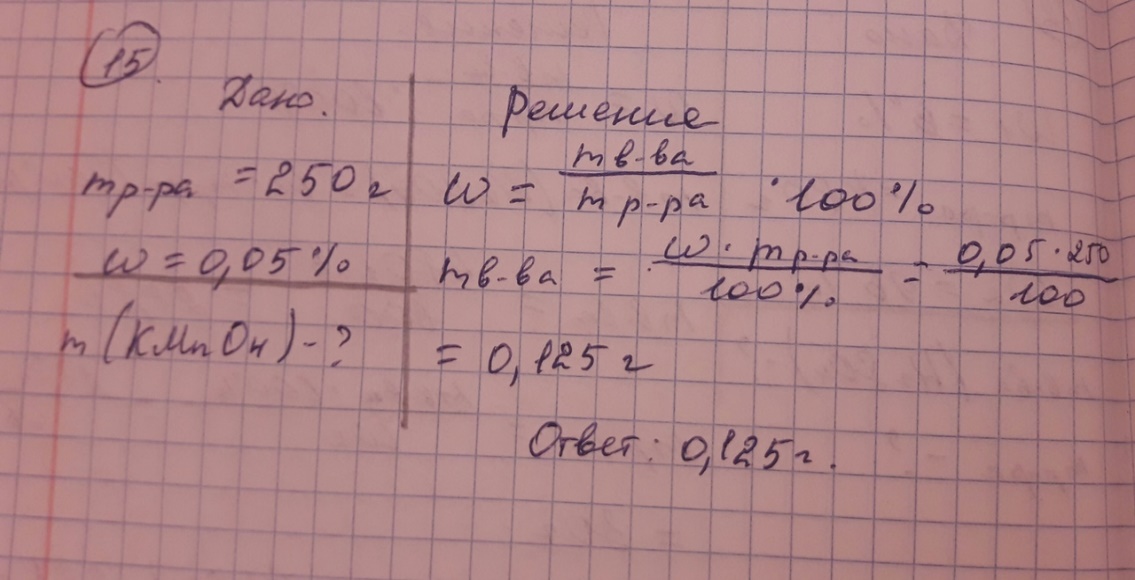 День 4. Тема: Построение калибровочных графиков. 1.Постройте калибровочный график по следующим данным:Определите количество вещества по построенному графику при показателе экстинкции 0.5.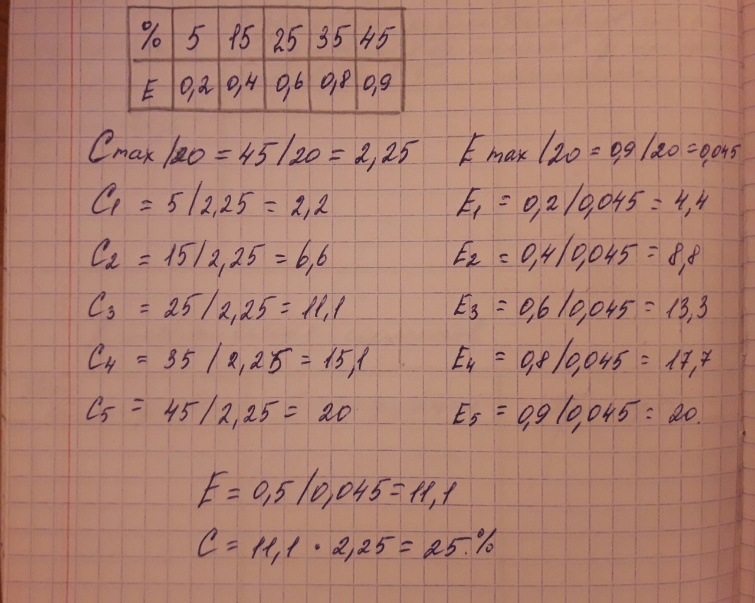 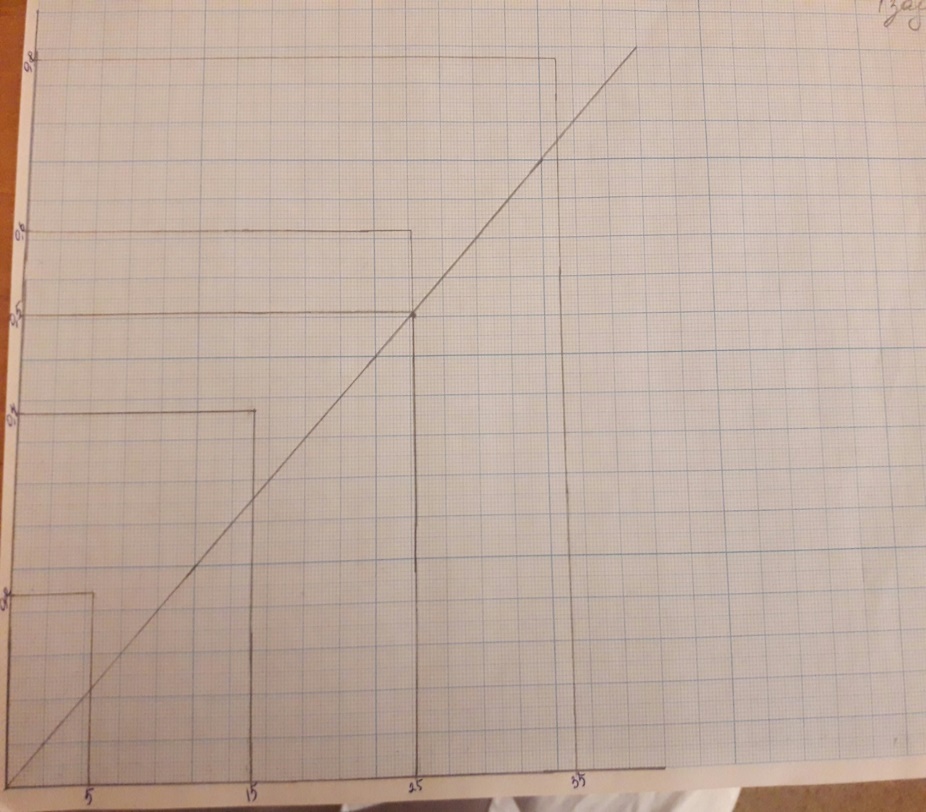 2.Постройте калибровочный график по следующим данным:Определите количество вещества по построенному графику при показателе экстинкции 0.07.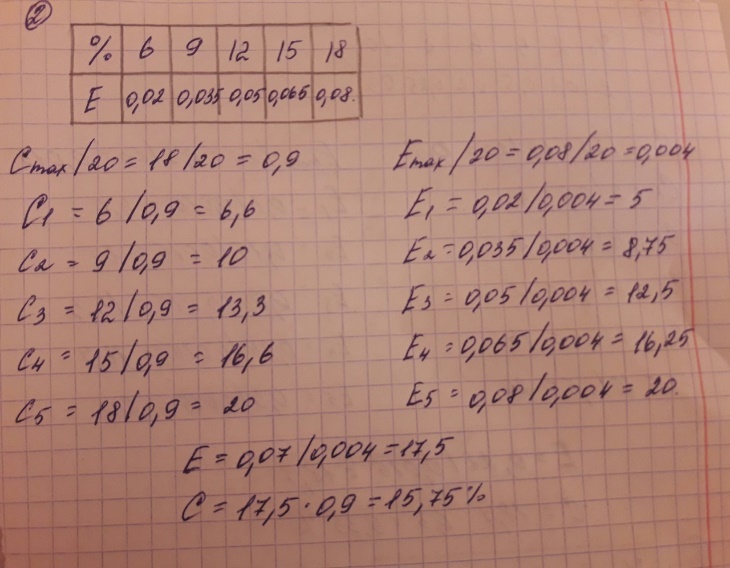 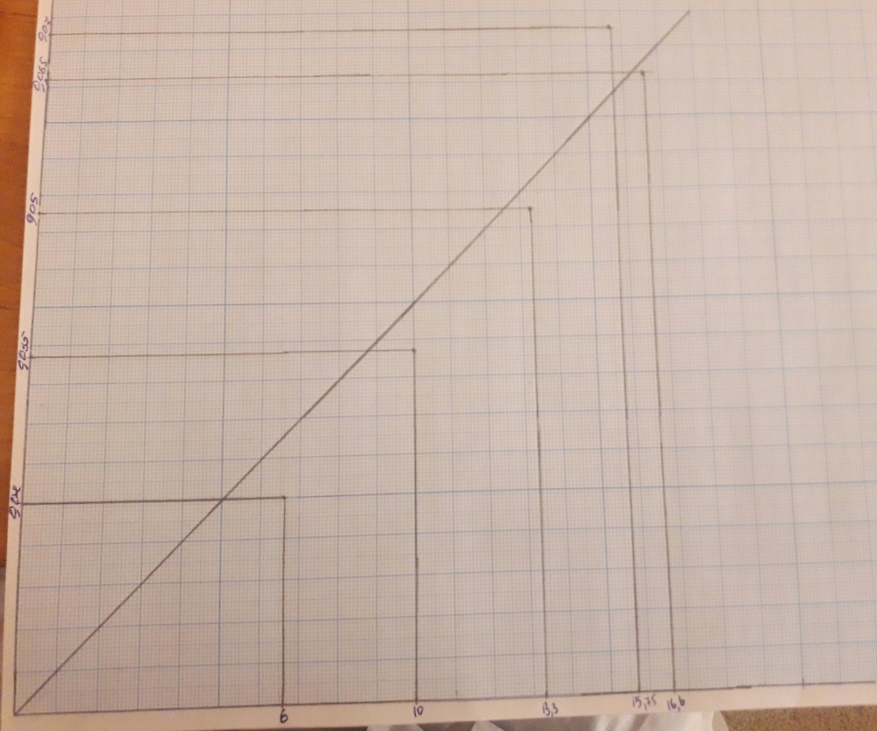 3.Постройте калибровочный график по следующим данным: Определите количество вещества по построенному графику при показателе экстинкции 0,05.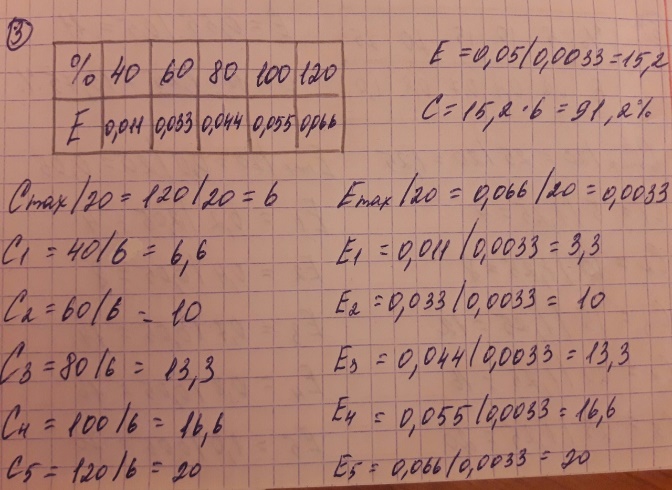 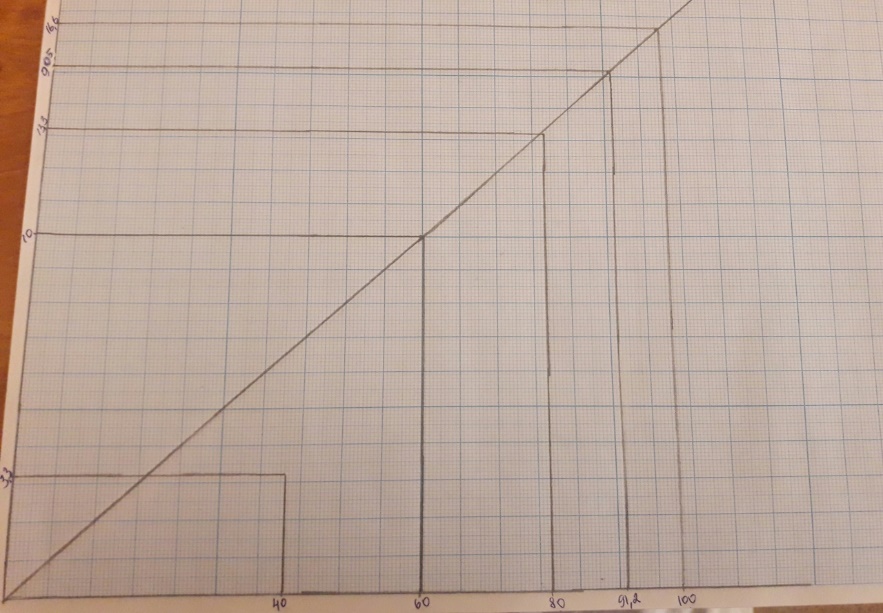 4.Постройте калибровочный график по следующим данным: Определите количество вещества по построенному графику при показателе экстинкции 0,28.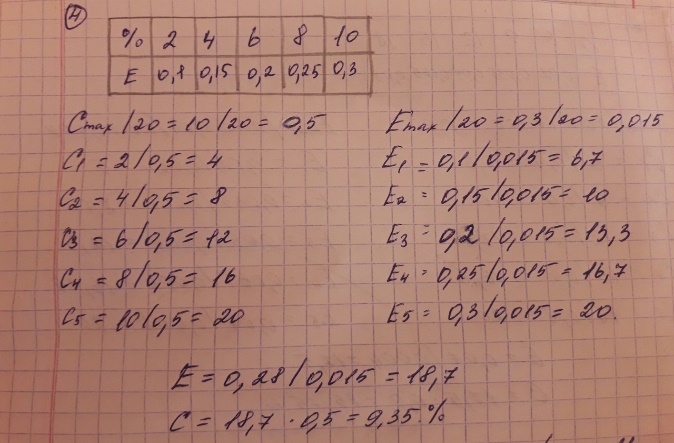 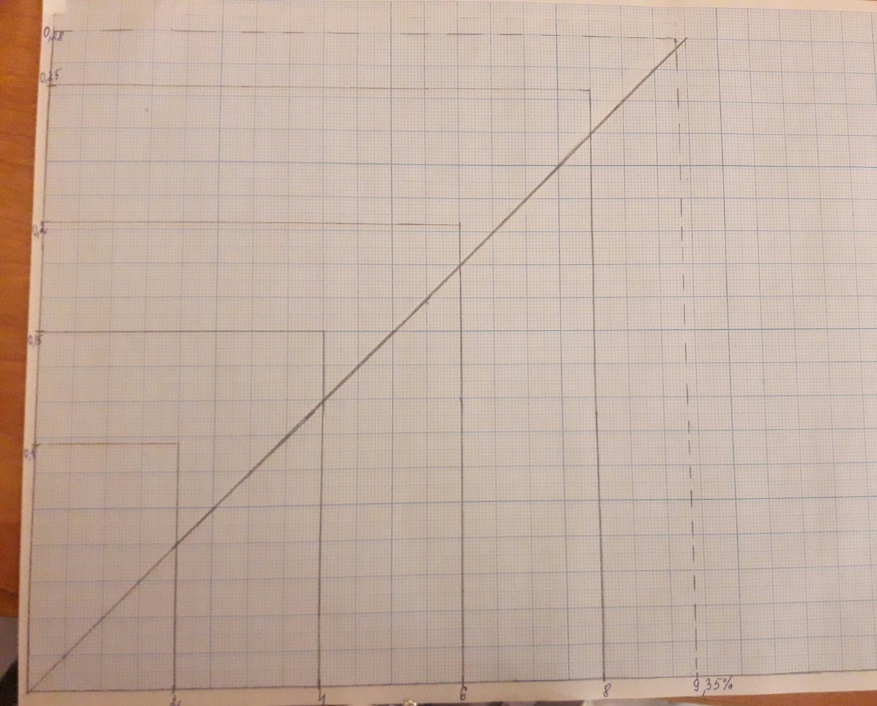 5.Постройте калибровочный график по следующим данным: Определите количество вещества по построенному графику при показателе экстинкции  0,55.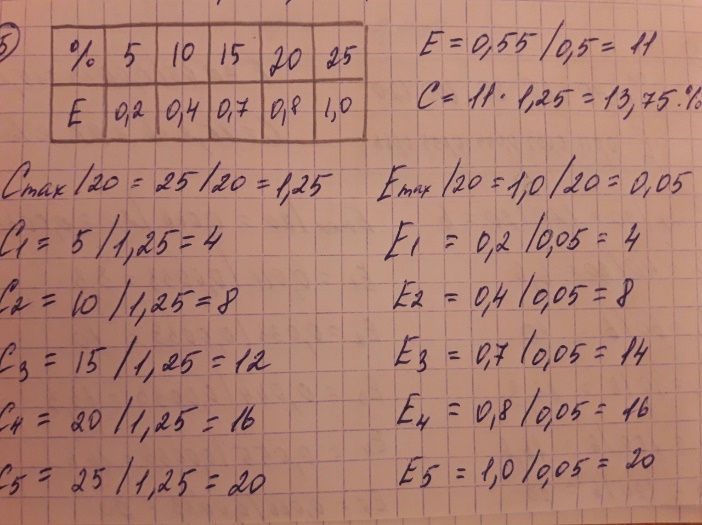 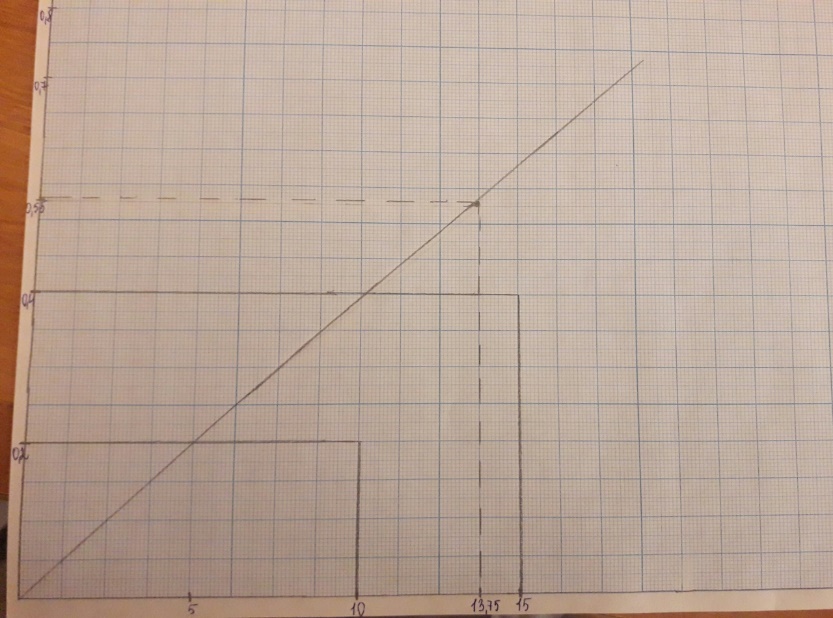 6.Постройте калибровочный график по следующим данным:  Определите количество вещества по построенному графику при показателе экстинкции 0,225.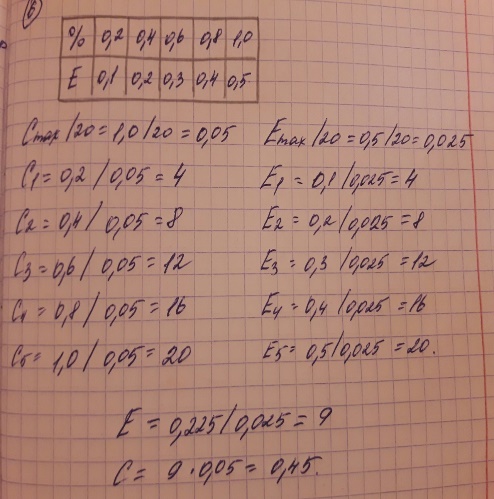 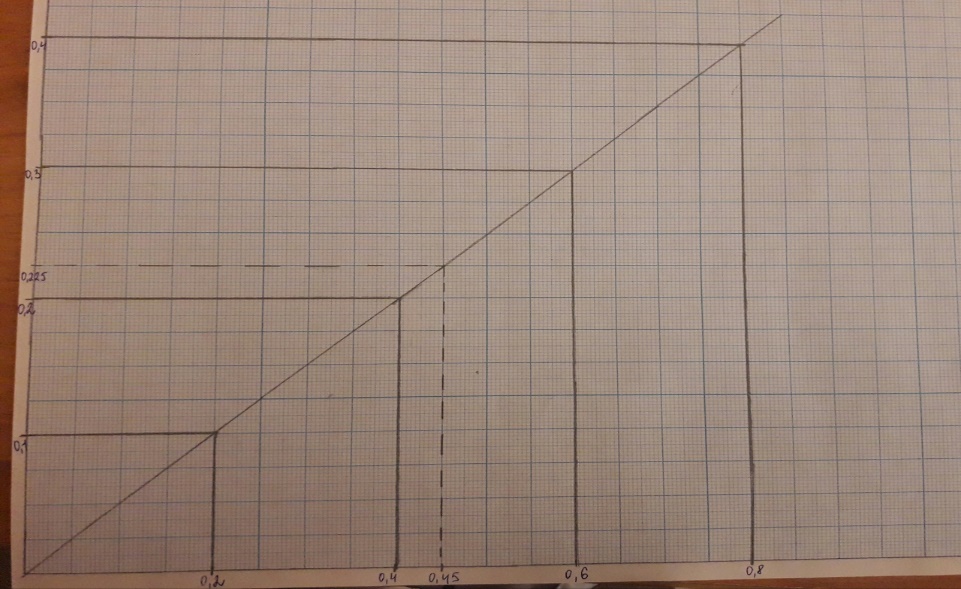 Требования к калибровочному графику:Усредненные значения оптической плотности (экстинкции) наносят на калибровочную бумагу. 
На оси абсцисс (горизонтальная) с соблюдением одинаковых интервалов в равномерно возрастающей концентрации откладывают показатели содержания вещества в растворе. На оси ординат (вертикальная) соответствующее величины экстинкции, калибровочная кривая прокладывается таким образом, чтобы по возможности большее число точек (3 или 5) лежало на линии, остальные располагались равномерно, отклоняясь в ту или другую сторону.
Расположение кривой определяют так, чтобы она исходила из нулевой отметки под углом 45°. График зависимости поглощения вещества представляет собой прямую линию. Калибровку следует проверять не менее 2 раз в год.Практическая работа«Построение калибровочного графика для проведения тимоловой пробы»Цель работы:научиться готовить калибровочные растворынаучиться строить калибровочный графикПостроение калибровочных графиковПроводим разведение калибровочных растворов согласно схемеРастворы смешивают и ровно через 30 мин измеряют оптическую плотность против дистиллированной воды при длине волны 620-690 нм в кювете на 1 см.По полученным результатам строим калибровочный график, откладывая по оси абсцисс Е (экстинкцию), по оси ординат – единицы помутнения.День 5. Методы титрованияКислотно-основное тированиеВ основе метода лежит реакция нейтрализации точка эквивалентности определяется при помощи индикаторов, изменяющих свою окраску в зависимости от реакции среды. Основное уравнение:H+OH = H2OВ зависимости от используемого титранта различают:Ацидемитрическое титрование – для определения сильных и слабых оснований; основных солей; солей, образованных катионами сильных оснований и анионами слабых кислот. Титрант 0,1 моль/л растворы кислот (соляная и серная)Алкалиметрическое титрование – для определения сильных и слабых кислот; кислых солей; солей, образованных анионами сильных кислот и катионами слабых оснований, органических соединений с кислотными свойствами. Титрант 0,1 моль/л растворы щелочей.Окислительно- восстановительное титрованиеВ основе метода лежит изменение потенциала окислительно-восстановительной системы при изменении соотношении концентраций окисленной и восстановленной форм в процессе титрования. Перманганометрия. Основное уравнение: MnO4 + 8H+ 5e=Mn+4H20. Титрант: 0,1 моль/л раствор перманганата калия. Метод безиндикаторный.КомплексонометрияВ основе метода лежит реакция комплексообразования. В качестве титранта используются 0,05 моль/л трилона Б. Основное уравнение: H2Y+Me = MeY+2HРеакция определения проводят в аммиачно буферном растворе ph=10. 
Определение витамина С в мочеПринцип метода:Метод основан на способности аскорбиновой кислоты восстанавливать краситель 2,6 – дихлорфенолиндлфенол. Окисленная форма красителя обладает окраской (в кислой среде - розовой), восстановленная форма – бесцветная. Количество витамина С определяют, титруя исследуемый подкисленный раствор дихлорфенолиндлфенолом до появления розовой окраски. Пока в растворе есть аскорбиновая кислота, краситель обесцвечивается, когда вся аскорбиновая кислота будет окислена, титруемый раствор приобретает розовую окраску.Ход определения:В колбу наливают 1 мл мочи, 7 мл дистиллированной воды, 3 мл уксусной кислоты и титруют смесь дихлорфенолиндлфенолом до появления окраски, устойчивой 30 с.Для расчета содержания витамина С в суточной моче используют формулу:А * 0.088 * 1500 = витамин С. мг,1500 – суточный диурез;0,088 – количество мг аскорбиновой кислоты, соответствующей 1 мл 0,001 н раствора дихлорфенолиндлфенола;А – количество мл дихлорфенолиндлфенола, пошедшего на титрование исследуемого раствора.Норма: с мочой за сутки выделяется от 20 до 40 мг витамина С.Диагностическое значение: определение содержания витамина С в моче дает представление о запасах этого витамина в организме.День 6.Тема: качественные реакции на биоорганические соединения.1.Заполнить таблицу2.Спомощью качественных реакций определить содержания вещества в предложенном  флаконе. Ход определения записать:2.Текстовой отчет1. Умения, которыми хорошо овладел в ходе практики;-Строила калибровочные графики-Проводила качественные реакции на органические соединения-Вела учетно-отчетную документацию2.Самостоятельная работа;Работа с нормативными документами  и законодательной базой;-Инструкция по мерам профилактики распространения инфекционных заболеваний при работе в КДЛ ЛПУ от 17 января 1991г;-СанПиН 2.1.7.2790-10 «Санитарно-эпидемические требования к обращению с медицинскими отходами» от 9 декабря 2010г;Поиск электронных информации;3.Помощь оказана со стороны методического и непосредственного руководителя Лихошерстовой Е.В.4.Замечания и предложения по прохождению практики нет. В ходе практики мной были хорошо усвоены и закреплены знания по дисциплине «Теория и практика лабораторных биохимических исследований»Общий руководитель практики___________   ________________________                                                             (подпись)                      (ФИО)М.П.организации№Наименование разделов и тем практикиКоличество Количество №Наименование разделов и тем практикиднейчасов1.Ознакомление с правилами работы в КДЛ:-  ТБ при работе  в биохимической лаборатории. - Правила безопасной работы с  электроприборами и нагревательными приборами.- Дезинфекция. Проведение дезинфекции лабораторного инструментария, посуды, оборудования.- Организация рабочего места для проведения клинико-биохимических исследований 162.Работа с аппаратурой и приборами  в КДЛ (термостат, центрифуга, ФЭК, сушильный шкаф).  Работа с  мерной посудой Правила работы с дозаторами фиксированного и переменного объема.  163. Приготовление растворов заданной концентрации (точной и приблизительной)164Построение калибровочного графика165                     Определение витаминов и                                          гормонов в биологических жидкостях166 Выполнение мер санитарно-эпидемиологического режима в КДЛ.  Качественные реакции на органические веществаЗачет по итогам практики.0.50.533ИтогоИтого636      ДатаЧасы работы     Оценка Подписьруководителя129.06.196201.06.196302.06.196403.06.196504.06.196605.06.196                                                                           Количество исследований по дням                                                                           Количество исследований по дням                                                                           Количество исследований по дням                                                                           Количество исследований по дням                                                                           Количество исследований по дням                                                                           Количество исследований по днямВиды исследований12345итогоОрганизация рабочего места111111111 122 уке1111111111111111111й11111111Центрифугирование 1Фотометрирование Термостатирование Пипетирование Приготовление растворовПостроение калибровочных графиковТитрование Дезинфекция оборудования.Утилизация отработанного материалаУчебная практика     по теме: «Химия биоорганических соединений»Виды работ:День 1. Ознакомление с правилами работы в КДЛ:изучение нормативных документов, регламентирующие санитарно-противоэпидемический режим в КДЛ: изучение правил техники безопасности  в КДЛ;дезинфекция и утилизация отработанного материала-  организация рабочего места для биохимического исследования;День 2. Работа с аппаратурой и приборами КДЛ- изучение инструкции при работе с центрифугой, ФЭКом, термостатом, сушильным шкафом;-  работа с термостатом- работа с сушильным шкафом- работа с центрифугой- работа с ФЭКом- работа с градуирированными пипетками- работа с мерными цилиндрами, колбами- работа с дозаторами фиксированного и переменного объемаДень 3. Приготовление растворов заданной концентрации- приготовление растворов приблизительной концентрации из навески;- приготовление растворов точной концентрации из навески;- приготовление растворов из фиксаналов;- приготовление растворов методом разбавленияДень 4. Построение калибровочных графиков.- приготовление стандартных растворов- построение калибровочных графиков- работа на ФЭКеДень 5. Определение витаминов в биологической жидкости- исследовательская работа - определение витамина С в моче титриметрическим методом.- утилизация отработанного материала, дезинфекция и стерилизация использованной лабораторной посуды, инструментария, средств защиты;День 6. Выполнение мер санитарно-эпидемиологического режима в КДЛ. - Выполнение мер санитарно-эпидемиологического режима в КДЛ.  - качественные реакции на органические вещества- зачет№Наименование разделов и тем практикиКоличество1Ознакомление с правилами работы в КДЛ: -ОТ при работе в биохимической лаборатории:-Правила безопасной работы с электроприборами и нагревательными приборами;-Дезинфекция. Проведение дезинфекции лабораторного инструментария, посуды, оборудования;-Организация рабочего места для проведения клинико-биохимических исследований;2Работа с аппаратурой и приборами в КДЛ;(термостат, центрифуга, ФЭК, сушильный шкаф)Работа с мерной посудойПравила работы с дозаторами фиксированного и переменного объема.3Приготовление растворов заданной концентрации (точной и приблизительной)4Построение калибровочного графика5Определение витаминов и в биологических жидкостях6Выполнение мер санитарно-эпидемиологического режима в КДЛ.Дезсредство Активное веществоНазначение дезсредстваНазначение дезсредстваДезсредство Активное веществоНазначение Концентрация рабочего раствораРаствор хлорамина ББензолсульфохлорамиднатрия, содержание активного хлора 26%Гр(-) и Гр(+) бактерии, в том числе мукобактериум туберколоси, вирусы, патогенные грибы( дерматофийтон, кандида)0,5-1% вирусы и бактерии (кроме туберкулеза);5%- кандидоз, дерматофитоз, туберкулез;1-2% дезинфекция крови;АквахлорНатриевая соль дихлоризоциануровой кислоты 84% содержание активного хлора- 1,52гГр(-) и Гр(+) бактерии, в т.ч мукобактериум туберколоси, вирусы, патогенные грибы.0,15-0,03% бактерии (кроме туберкулеза);0,06-1% кандидоз, дерматофитоз, туберкулез;0,3% дезинфекция крови;БиолокN,N-бис(3-аминопропил) додециламин 5,75%Гр(-) и Гр(+) бактерии, в т.ч мукобактериум туберколоси, вирусы, патогенные грибы, плесневые грибы.0,1-0,3% бактерии (кроме туберклеза);0,5-1% вирусы и кандидоз;1-0,5% дерматофитоз, туберкулез;ТрилоксN,N-бис(аминопропил) додециламин 3,8% алкилдиметилбензидаммоний хлорид 3,8%Гр(-) и Гр(+) бактерии, в т.ч мукобактериум туберколоси, вирусы, патогенные грибы.0,1-0,2% бактерии;0,5-0,7% вирусы;0,3% кандидоз;1-2% дерматофитоз;0,5-1% туберкулез;АламинолАлкидиметилбензиламмоний хлорид 5% глиоксаль 8%Гр(-) и Гр(+) бактерии, в т.ч мукобактериум туберколоси, вирусы, патогенные грибы.1-3% бактерии;5% вирусы;3-5% кандидоз, дерматофитоз, туберкулез;ЛизаринN,N- бис(3-аминопропил) алкилдиметилбензидаммоний хлорид 5%Гр(-) и Гр(+) бактерии, в т.ч мукобактериум туберколоси, вирусы, патогенные грибы.0,05-0,5% бактерии (кроме туберкулеза);0,2-0,075% вирусы;0,2-1% кандидоз,герматофитоз;0,5-1% туберкулез;Макси-дезАлкилдиметилбензиламмоний хлорид 4%Гр(-) и Гр(+) бактерии, патогенные грибы (кандида)0,5-1% бактерии;5% кандидоз;Предмет дезинфекцииДезсредство,Концентрация (%)Экспозиция, минЧастота обработкиРукиЛизонин, Исосепт, Стерилиум30 сек-1 минНесколько раз в деньперчаткиРаствор 3% хлораминаРаствор 6% перекиси водорода1 час1 раз в деньСпец.одеждаРаствор 1% хлорамина Аламинол 1- 8%1 час60-90 мин1 раз в деньПробиркиДезаксон 1%Бианол 20%Глутарал КолдСпор 20%45 мин15 мин240-600 мин1 раз в деньДозаторыБианол 20%Лизоформин 3000- 8%15 мин1 час1 раз в деньНаконечники дозатораСайдексРаствор формалина 4%240-600 мин1 час1 раз в деньКюветы ФЭКаРаствор 6% перекиси водорода1 час1 раз в деньПоверхность столовАламинол 1- 8%60-90 минПосле каждого исследованияПолыАнолит АНК Супер 0,02-0,05%20 мин1 раз в денькровьСептустин М 18-18,5%кальциягипохлорид90-120 мин1 час1 раз в деньМочаОктава 2- 6%30-90 мин1 раз в деньПипеткиДезоксан45 мин1 раз в деньПриборНазначение Режим работыСушильный шкафСушка различных изделий лабораторного оборудования, проведение термических испытаний, стерилизацииВремя разогрева не более 90 мин, температурный max= +200 ℃ФЭКИзмерение концентрации веществ в окрашенных растворах по их плотности светопропусканияСпектральный диапазон в пределах от 315 до 980 нмТермостат Поддержание в камере постоянной температуры в течение определенного времениРазогрев не более 70 мин, температурный min = +30 ℃, max = +120℃Центрифуга Отделение осадка от надосадочной жидкостиСкорость от 200 об/мин До 3000 об/минДозатор автоматическийАвтоматическое отмеривание и выдача заданного количества вещества в виде порции-Объем, млОбъем, мклдозатор5 мл500050001 мл100010000.5 мл5005000.2 мл2002000.1 мл1001000.05мл50500.02 мл20200.01 мл1010посудаобъемЦена деленияЦилиндр мерный50 мл1100мл1250 мл5Пипетки градуированные1 мл0,012 мл0,025 мл0,0510 мл0,1Бюретка25 мл0,1%515253545Е0,20,40,60,80,9%69121518Е0,020,0350,050,0650,08%406080100120Е0,0110,0330,0440,0550,066%246810Е0,10,150,20,250,3%510152025Е0,20,40,70,81,0%0,20,40,60,8  1,0Е0,10,20,30,40,5№ пробыРаствор Н2SO4Раствор BaCLЕдиницы помутнения-SH14,51.5523,03.01031,54.515406.020Оборудование:колба на 50 млпипетки на 5 млбюретка.Реактивы:  уксусная кислота – 3%дихлорфенолиндлфенол 0,001ндистиллированная водамочаОрганическое веществоКачественная реакция Цвет Белок Биуретовая Сине-фиолетовыйНингидриновая Сине-фиолетовыйКсантопротеиновая  Желтый Реакция Фоля Черный ГлюкозаТроммера  Коричнего-красныйСахарозаТроммера  Голубой мальтозаТроммера  Желто-оранжевыйКрахмалС йодом  Синий Название реакцииРеактивыОткрываемая группаБиуретоваяВ пробирку наливают 5 капель раствора яичного белка, 3 капли раствора NaOH и 1 каплю раствора CuSO4 Встряхнуть.Пептидные связи (-CO-NH-)Нингидриновая5 капель раствора яичного белка и 5 капель раствора нингидрина. Встряхнуть нагреть до кипения.Альфа- аминогруппаРеакция Фоля 5 капель яичного белка и 5 капель реактива Фоля. Смесь нагревают до кипения и охлаждают под струей холодной воды.Сульфидные мостикиКсантопротеиновая В пробирку налить 5 капель яичного белка и 3 капли конц.HNO3. Осторожно нагрейте, затем охладите под струей холодной воды и добавьте 10 капель NaOH.Циклические АКРеакция ТроммераВозьмите 3 пробирки. Добавьте по 10 капель растворов в 1-глюкозы, во 2-мальтозу, в 3-сахароза. Затем во все пробирки добавьте по 10 капельNaOH и 2 капли CuSO4 смешать, все пробирки нагреть на спиртовкеКарбоксильная группаС йодомВозьмите пробирку добавьте 10 капель крахмала, прилить 5 капель йода.